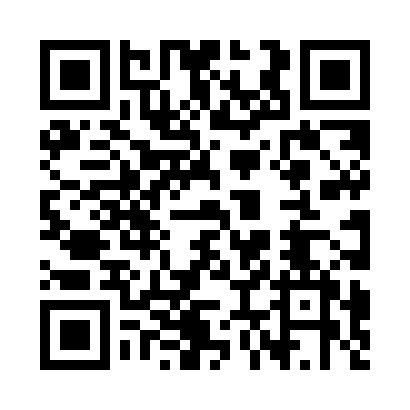 Prayer times for Suche Rzeki, PolandWed 1 May 2024 - Fri 31 May 2024High Latitude Method: Angle Based RulePrayer Calculation Method: Muslim World LeagueAsar Calculation Method: HanafiPrayer times provided by https://www.salahtimes.comDateDayFajrSunriseDhuhrAsrMaghribIsha1Wed2:525:0812:275:327:479:532Thu2:495:0612:275:327:489:553Fri2:465:0412:275:337:509:584Sat2:445:0312:275:347:5110:015Sun2:415:0112:265:357:5310:036Mon2:384:5912:265:367:5410:067Tue2:354:5812:265:377:5610:088Wed2:324:5612:265:387:5710:119Thu2:294:5512:265:397:5810:1410Fri2:264:5312:265:398:0010:1711Sat2:234:5212:265:408:0110:1912Sun2:204:5012:265:418:0310:2213Mon2:164:4912:265:428:0410:2514Tue2:134:4812:265:438:0510:2815Wed2:104:4612:265:448:0710:3016Thu2:104:4512:265:448:0810:3317Fri2:094:4412:265:458:0910:3518Sat2:094:4212:265:468:1110:3619Sun2:084:4112:265:478:1210:3620Mon2:084:4012:265:478:1310:3721Tue2:084:3912:265:488:1510:3722Wed2:074:3812:275:498:1610:3823Thu2:074:3712:275:508:1710:3924Fri2:064:3612:275:508:1810:3925Sat2:064:3512:275:518:1910:4026Sun2:064:3412:275:528:2110:4027Mon2:064:3312:275:528:2210:4128Tue2:054:3212:275:538:2310:4129Wed2:054:3112:275:548:2410:4230Thu2:054:3012:275:548:2510:4231Fri2:054:3012:285:558:2610:43